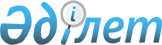 О снятии ограничительных мероприятии и признании утратившим силу решение акима Кумкольского сельского округа от 11 декабря 2018 года № 25 "Об установлении ограничительных мероприятии в населенном пункте Каргыба Кумкольского сельского округа Тарбагатайского района"Решение акима Кумкольского сельского округа Тарбагатайского района Восточно-Казахстанской области от 28 ноября 2019 года № 22. Зарегистрировано Департаментом юстиции Восточно-Казахстанской области 3 декабря 2019 года № 6337
      Примечание ИЗПИ.

      В тексте документа сохранена пунктуация и орфография оригинала.
      В соответствии с подпунктом 8) статьи 10-1 Закона Республики Казахстан от 10 июля 2002 года "О ветеринарии", подпунктом 4) пункта 2 статьи 46 Закона Республики Казахстан от 6 апреля 2016 года "О правовых актах", на основании представления главного государственного ветеринарно-санитарного инспектора Тарбагатайской районной территориальной инспекции Комитета ветеринарного контроля и надзора Министерства сельского хозяйства Республики Казахстан № 1264 от 30 октября 2019 года, аким Кумкольского сельского округа РЕШИЛ:
      1. В связи с проведением комплекса ветеринарных мероприятий по ликвидации болезни бруцеллез среди крупного рогатого скота, снять установленные ограничительные мероприятии в населенном пункте Каргыба Кумкольского сельского округа Тарбагатайского района.
      2. Признать утратившим силу решение акима Кумкольского сельского округа от 11 декабря 2018 года № 25 "Об установлении ограничительных мероприятии в населенном пункте Каргыба Кумкольского сельского округа Тарбагатайского района" (зарегистрировано в Реестре государственной регистрации нормативных правовых актов № 5-16-168, и опубликован в Эталонном контрольном банке нормативных правовых актов Республики Казахстан в электронном виде 28 декабря 2018 года).
      3. Настоящее решение вводится в действие по истечении десяти календарных дней после дня его первого официального опубликования.
					© 2012. РГП на ПХВ «Институт законодательства и правовой информации Республики Казахстан» Министерства юстиции Республики Казахстан
				
      Аким Кумкольского сельского округа 

Т. Конекбаев
